  Паспорт инвестиционной площадки____________________________________________________* в случае отсутствия подключенных объектов инженерной инфраструктуры, необходимо указать расстояние от инженерных сетей.Адрес площадкиАдрес площадкиНаименование субъекта РФЧеченская РеспубликаНаименование районаКурчалоевский муниципальный районНаименование города/сельского поселенияАллеройское сельское поселениеНаименование улицы, №Речная, б/нКонтактные данныеКонтактные данныеФ.И.О. Руководителя-Телефон:+7(963) 581-65-73E-mail:admalleroy@mail.ruОсновные сведенияОсновные сведенияСобственник Муниципальная собственностьВид деятельности-Площадь земельного участка10000 кв.м.±Категория земель, разрешённый вид использованияЗемли населенных пунктовКадастровый номер-Наличие зданий и сооружений, площадь кв.м. (в т.ч. склады, цехи, гаражи, ангары, навесы и т.д.)-Инженерная инфраструктура*Инженерная инфраструктура*Электроэнергия20 м.Газ30 м.Вода10Канализация-Телефон-Интернет200 м.Транспортная доступностьТранспортная доступностьУдаленность от автомагистралей 40 м.Удаленность от железнодорожных путей, ближайшая станция 25 км.Удаленность от аэропорта 70 км.Дополнительные сведения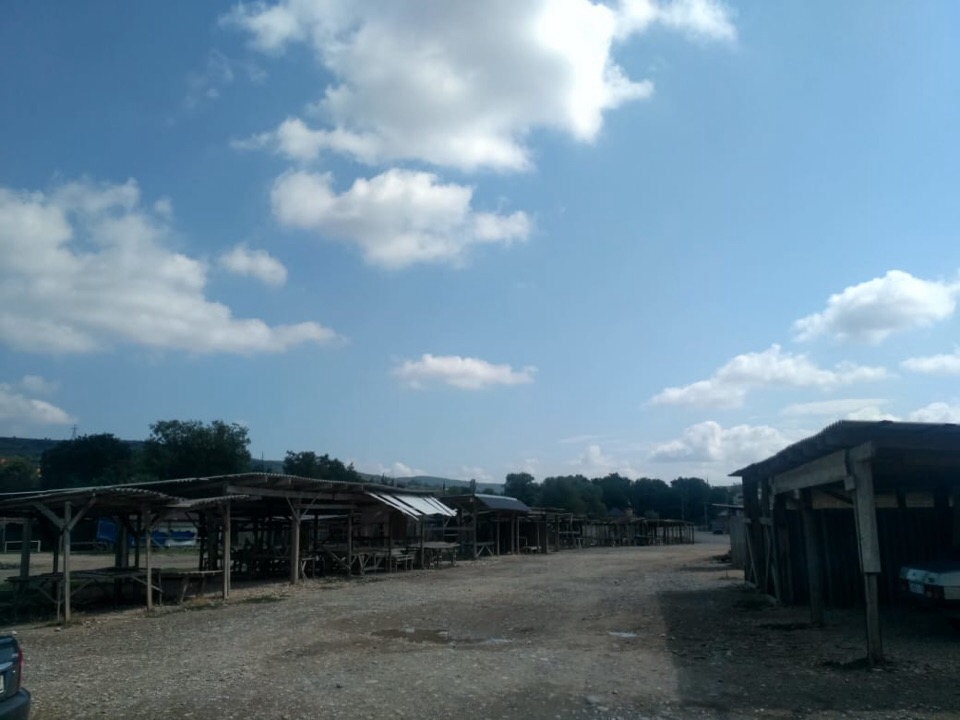 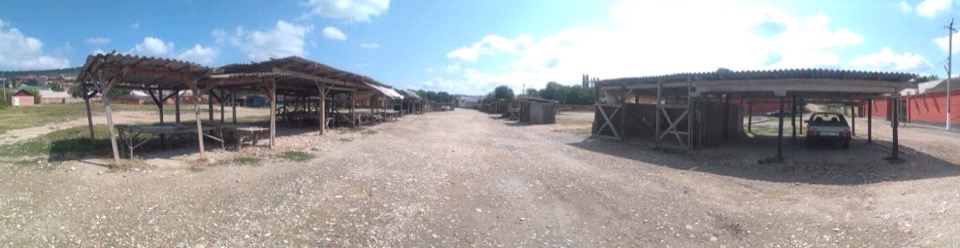 